Цифровые следы: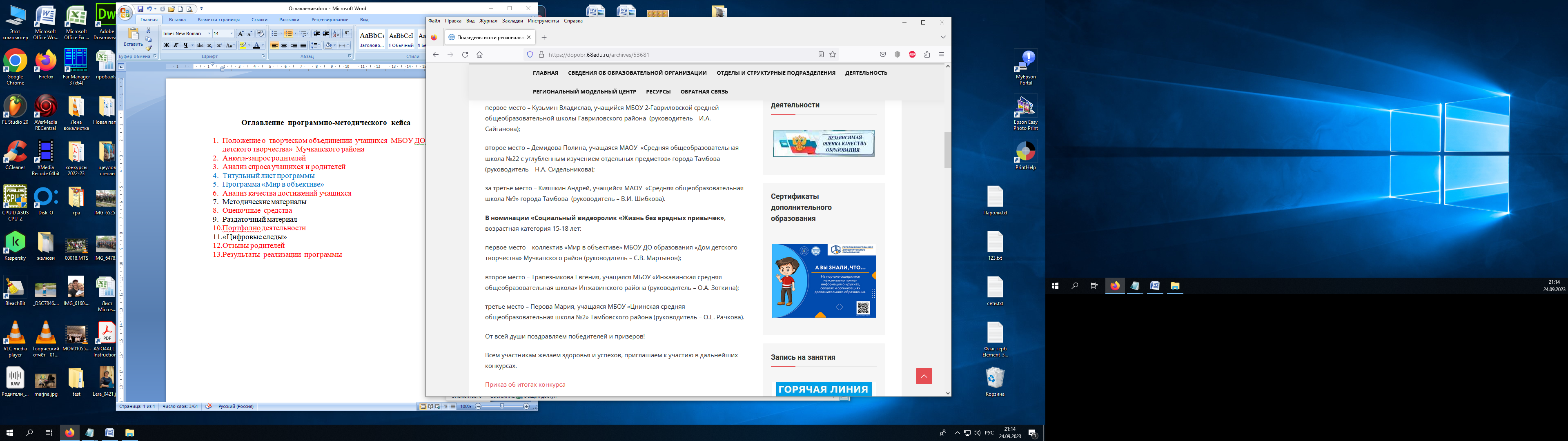 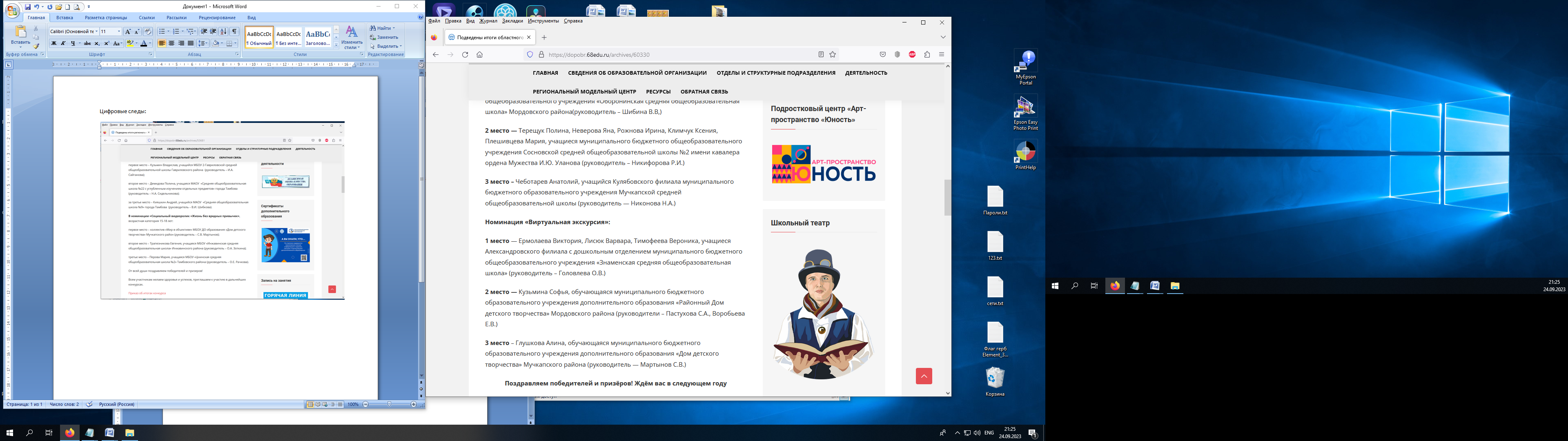 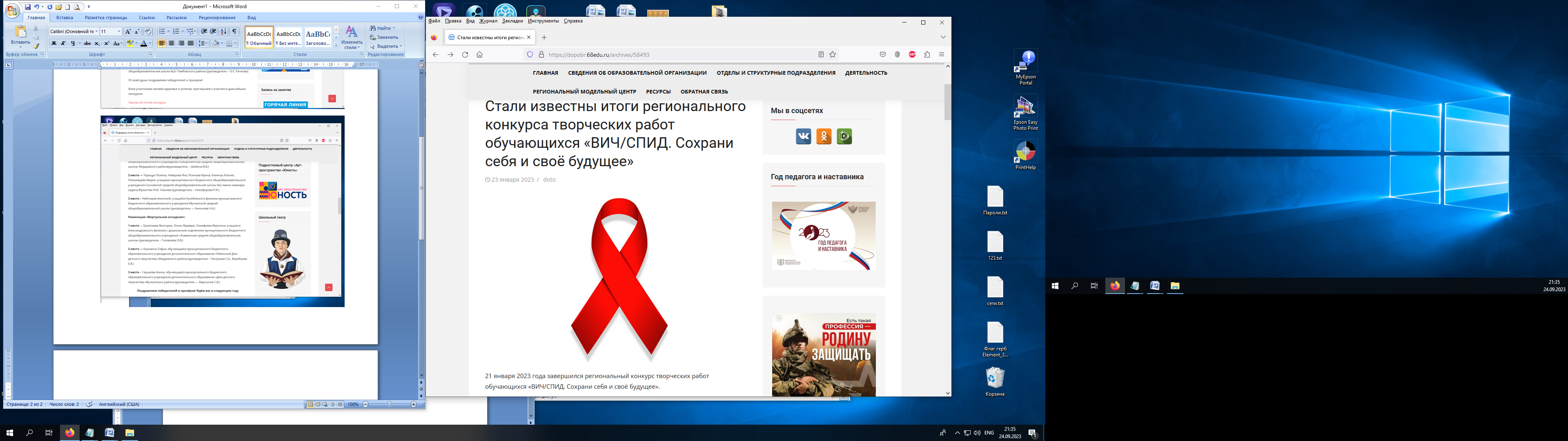 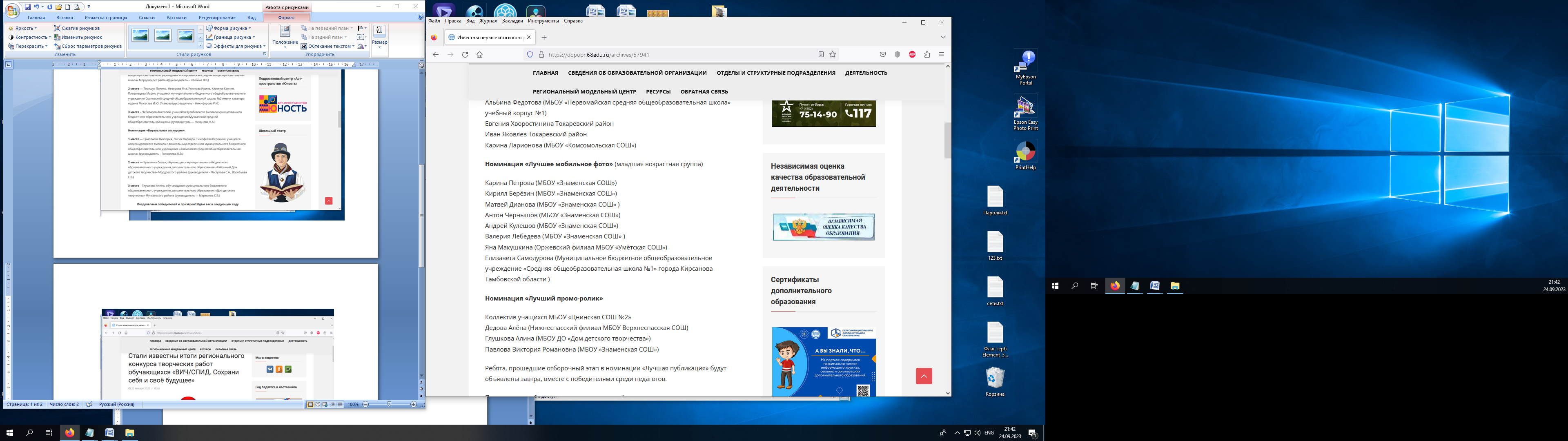 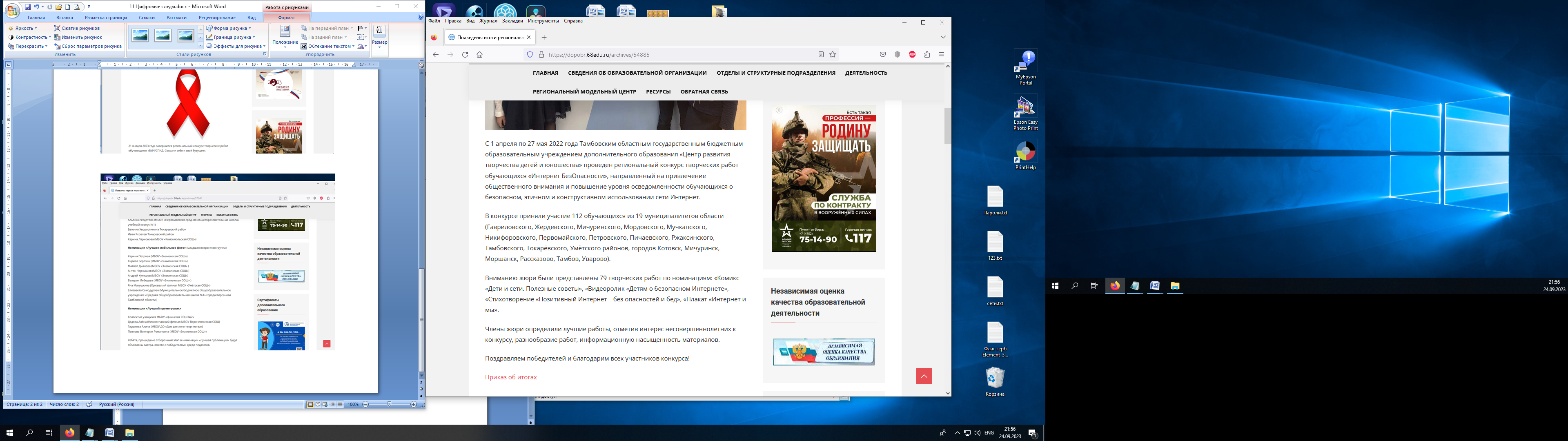 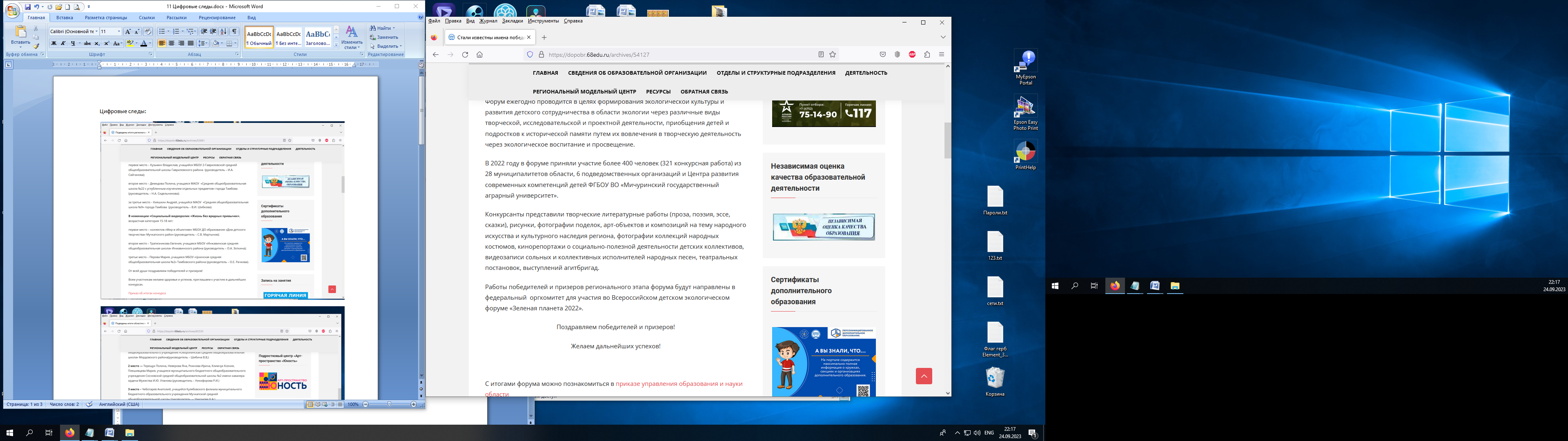 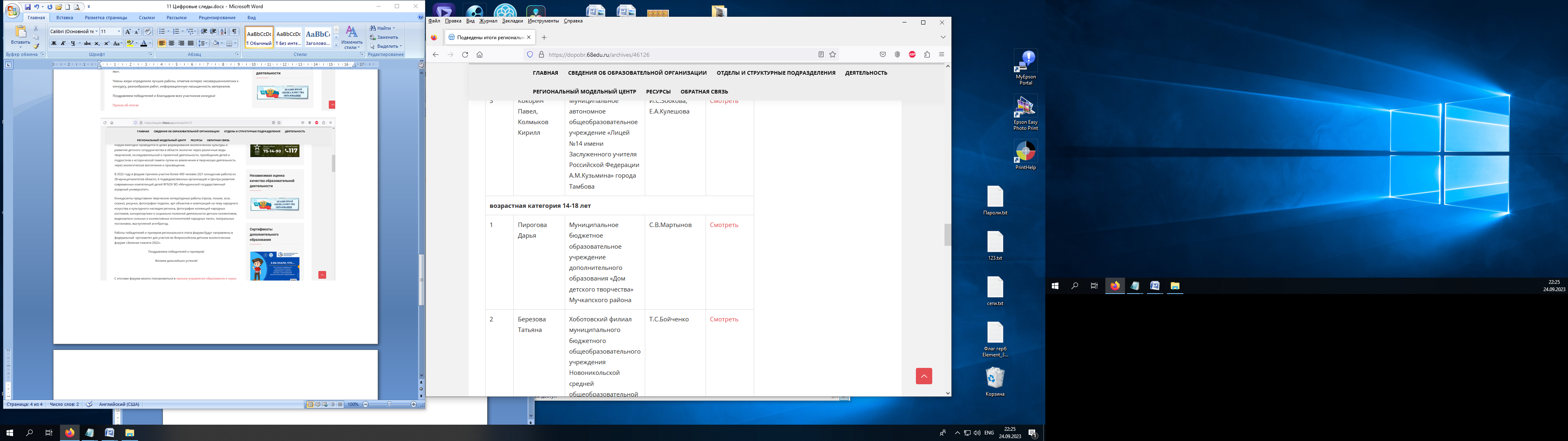 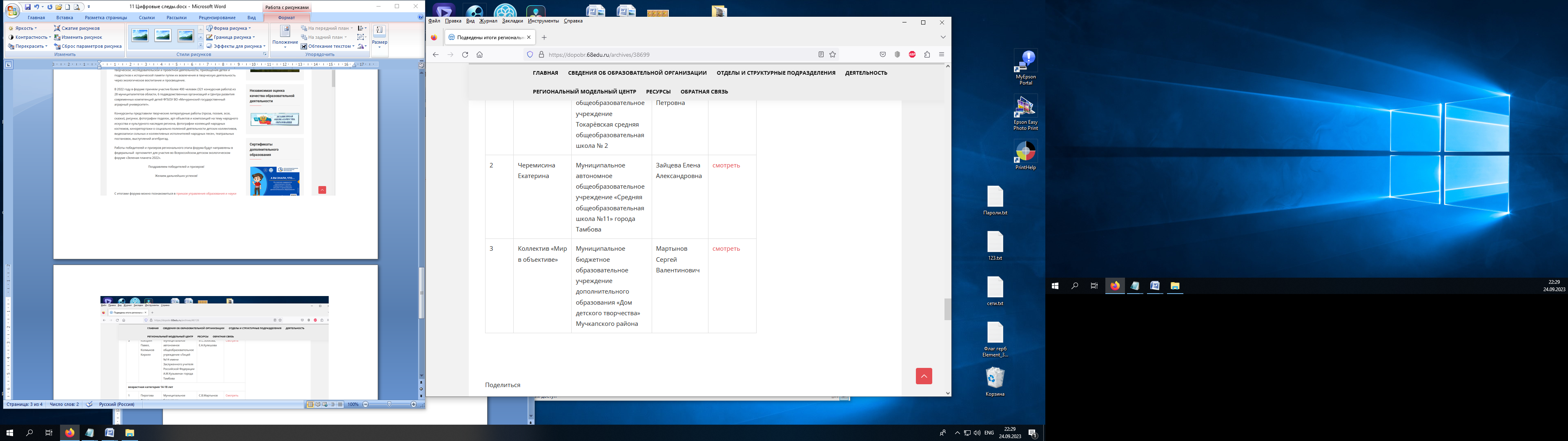 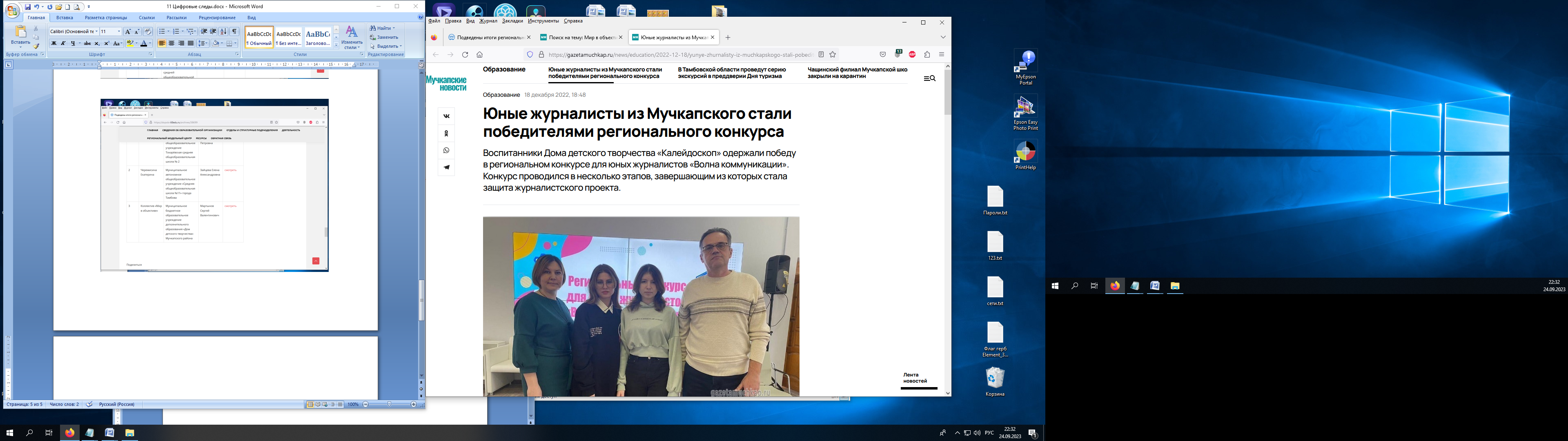 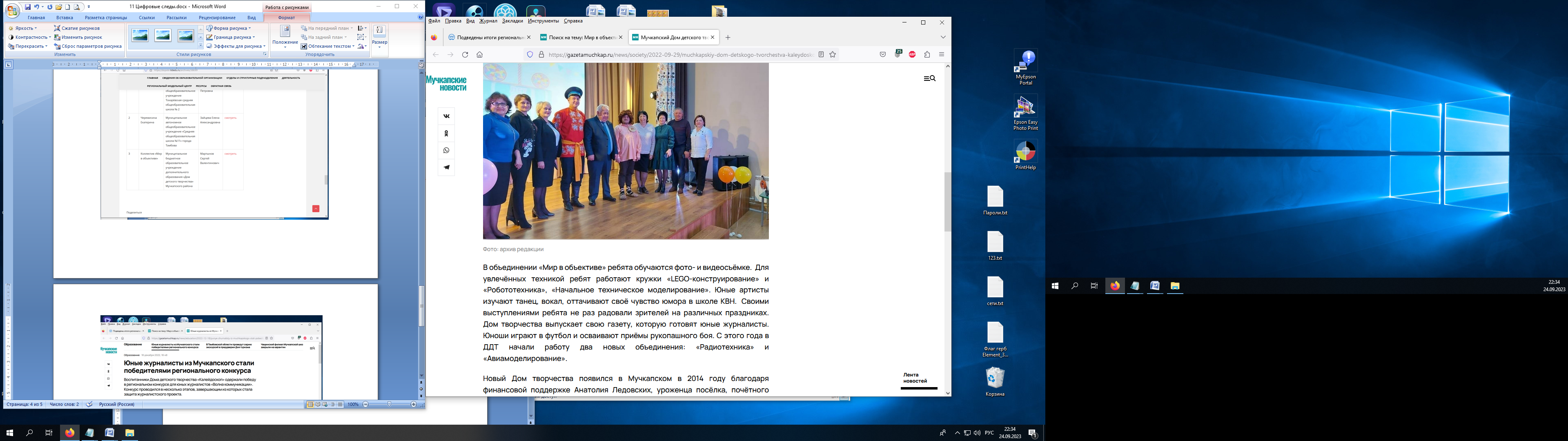 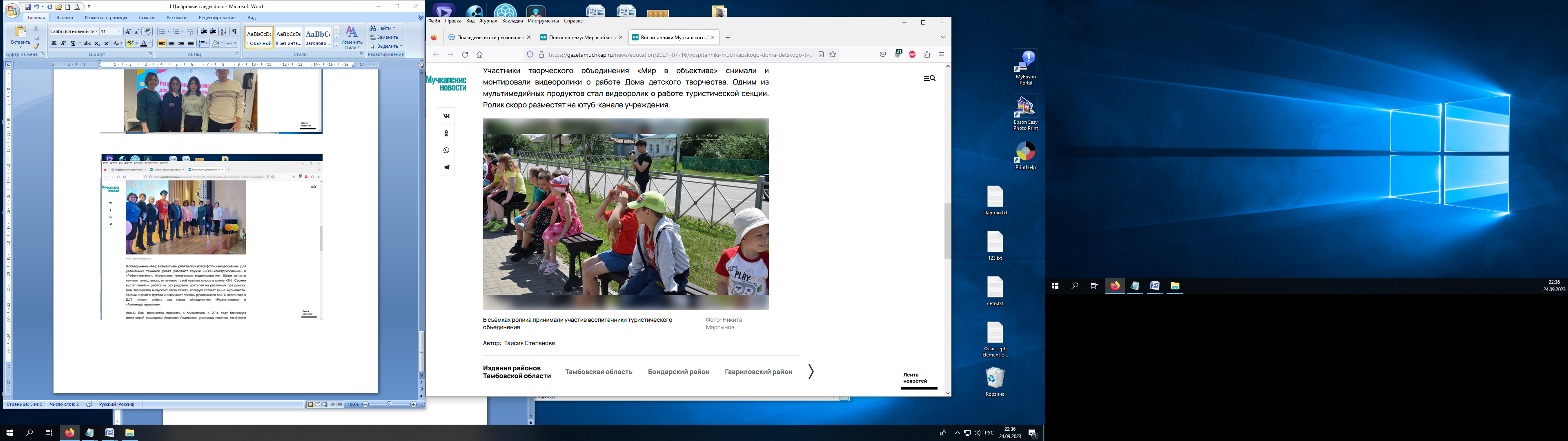 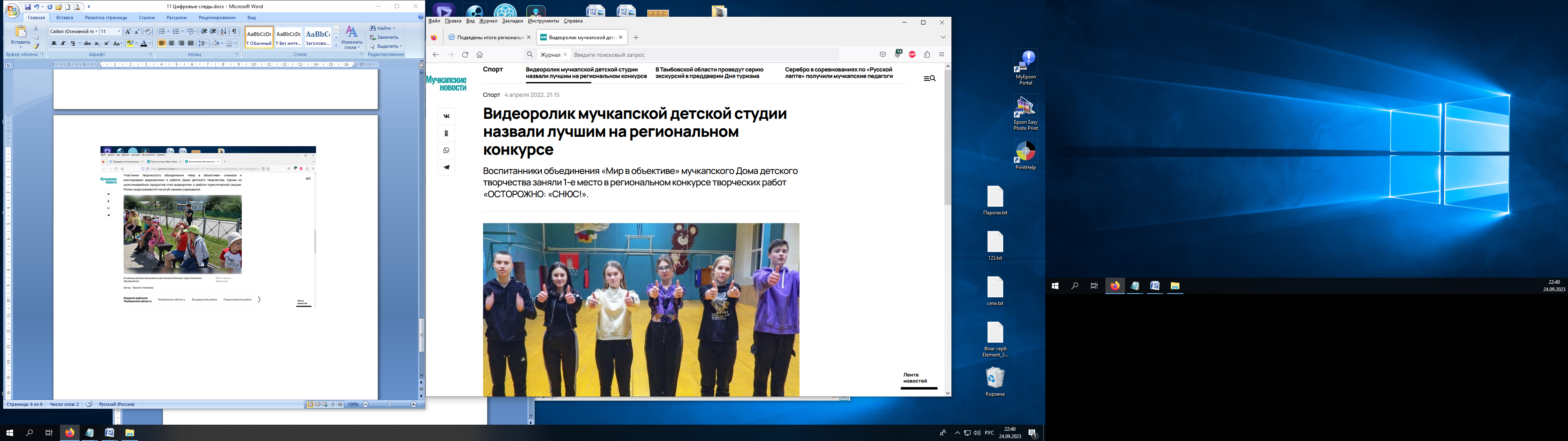 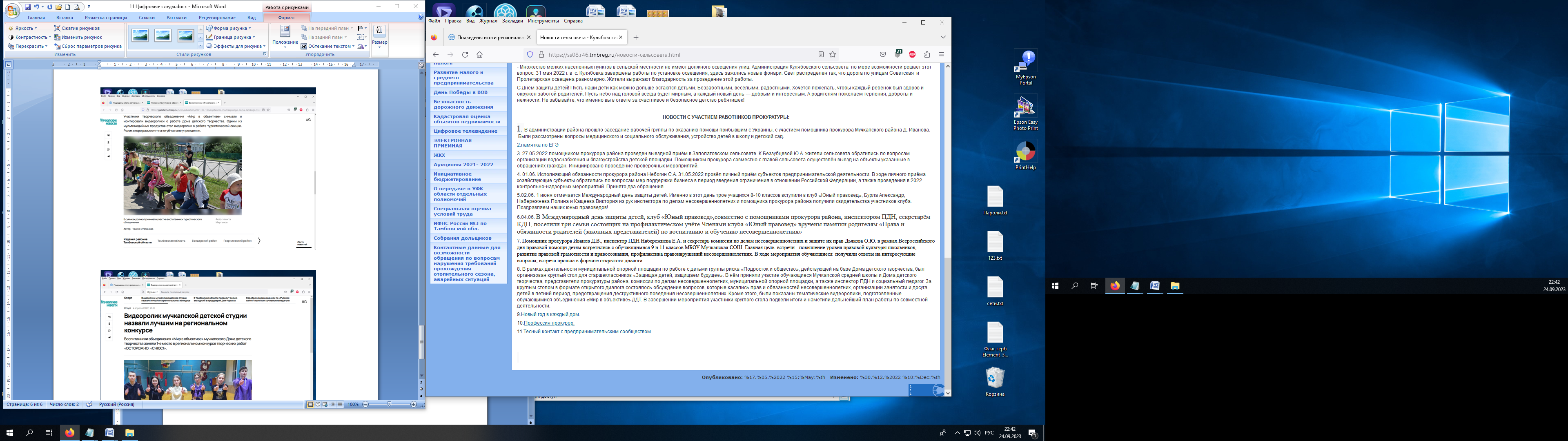 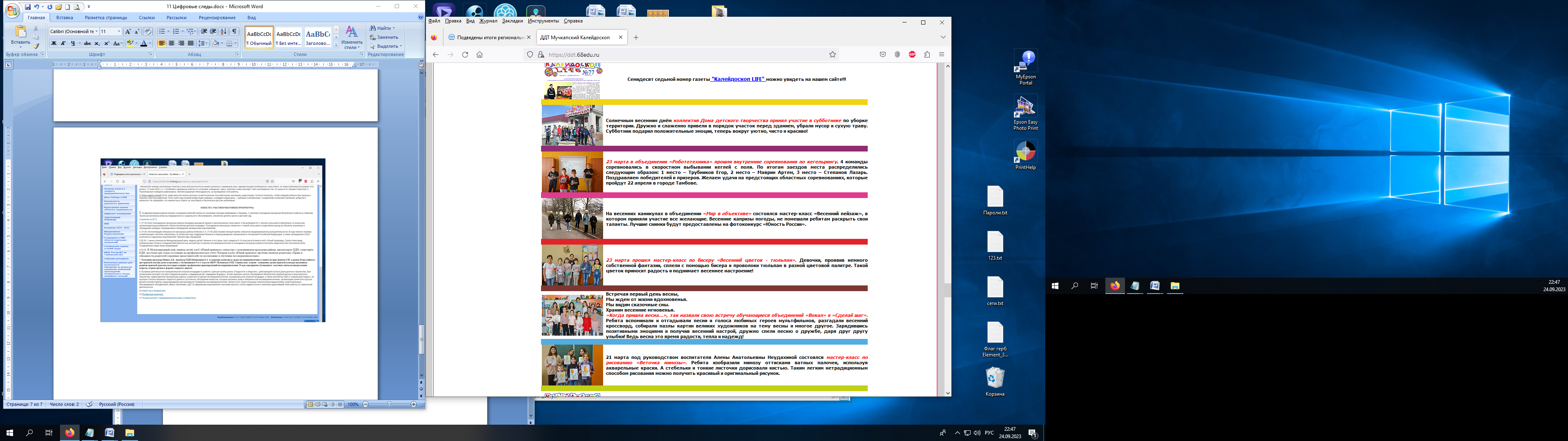 